Codes (leave blank for Present)  NON-PASSERINES		              Code   No.         PASSERINES		                 Code   No.        PASSERINES	                                    Code  No.If Species in BOLD are seen a “Rare Bird Record Report” should be submitted.IT IS IMPORTANT THAT ONLY BIRDS SEEN WITHIN THE PARK ARE RECORDED ON THIS LIST.  IF YOU SEE BIRDS OUTSIDE THE PARK PLEASE MARK ACCORDINGLY OR PREFERABLY USE A SEPARATE LIST.Please return this sheet on completion to Birds SA Database Co-ordinator (Brian Blaylock) for inclusion in the database.Email to: database@birdssa.asn.au or post to: Birds SA Database, Birds SA c/- SA Museum, North Terrace, Adelaide, SA, 5000WOAKWINE CONSERVATION RESERVE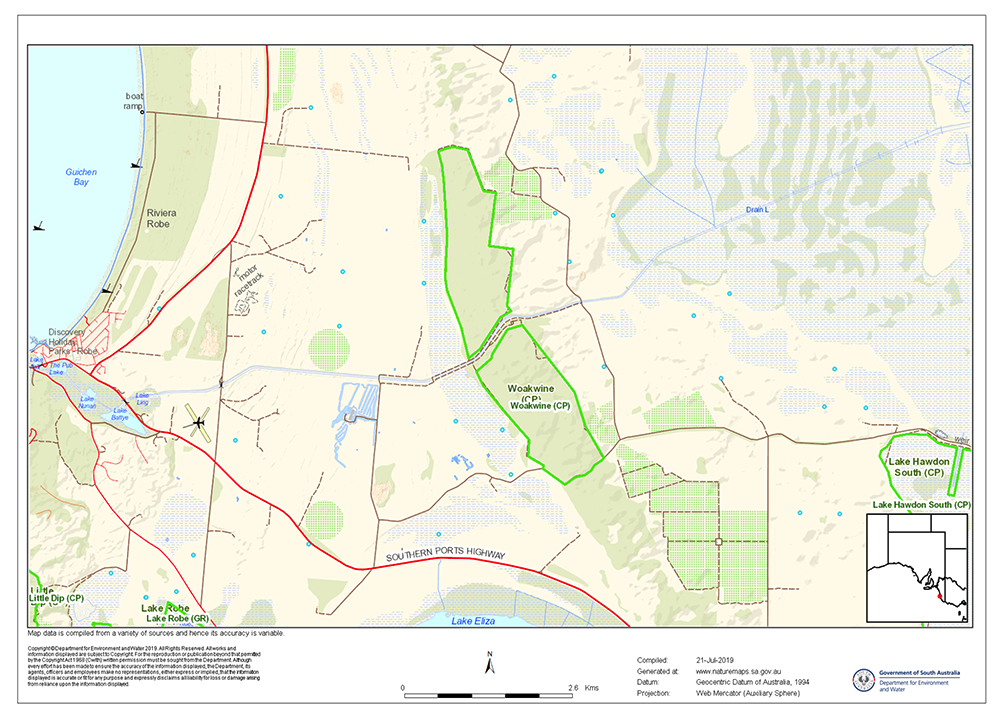 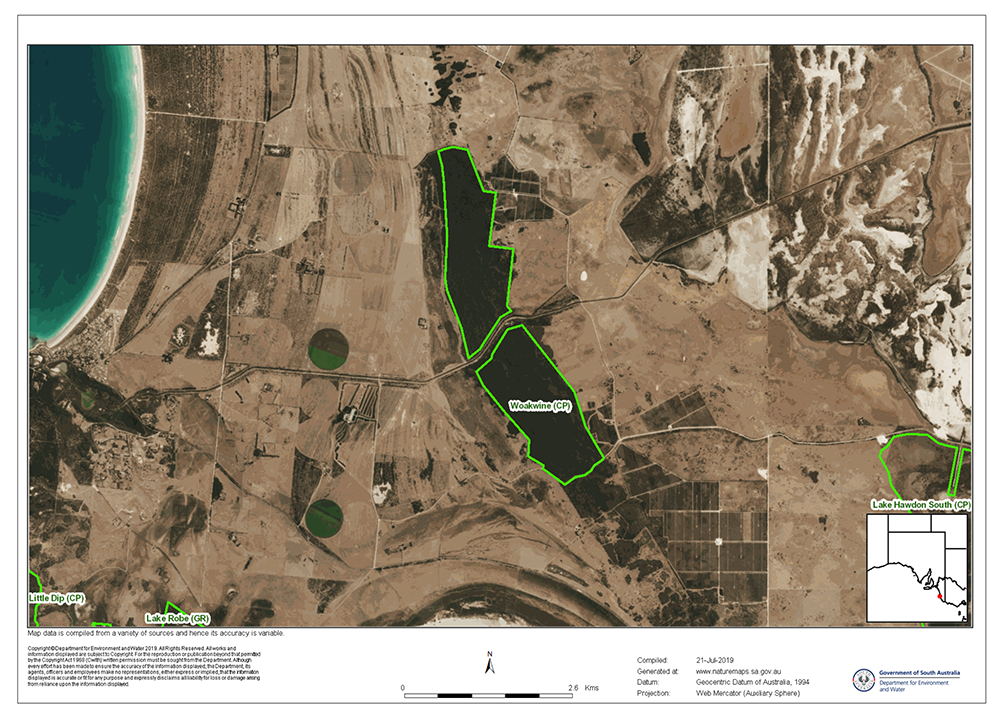 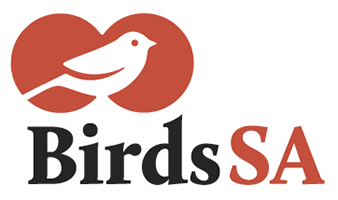           birdssa.asn.auChecklist forWOAKWINE CONSERVATION PARKChecklist forWOAKWINE CONSERVATION PARKChecklist forWOAKWINE CONSERVATION PARKChecklist forWOAKWINE CONSERVATION PARK          birdssa.asn.au-34.03444 °N 139.75611 °Eor new  …………….   ……………..34°02’04” S  138°26’27” E……………  ……………..34°02’04” S  138°26’27” E……………  ……………..54  385172  6233328        …  ….........  ………Observers:   …………………………………………………………………..  ..……………………………………………………………………………….Observers:   …………………………………………………………………..  ..……………………………………………………………………………….Observers:   …………………………………………………………………..  ..……………………………………………………………………………….Phone: (H)  ……………………………… (M)  …………………………………Email:   …………..……………………………………………………Phone: (H)  ……………………………… (M)  …………………………………Email:   …………..……………………………………………………Date:  ……..………………………….      Start Time: ………………………    End Time:   ………………………Date:  ……..………………………….      Start Time: ………………………    End Time:   ………………………Date:  ……..………………………….      Start Time: ………………………    End Time:   ………………………Date:  ……..………………………….      Start Time: ………………………    End Time:   ………………………Date:  ……..………………………….      Start Time: ………………………    End Time:   ………………………D = DeadH = HeardO = OverheadB = BreedingB1 = MatingB2 = Nest BuildingB3 = Nest with eggsB4 = Nest with chicksB5 = Dependent fledglingsB6 = Bird on nestBrush BronzewingWhite-browed BabblerAustralian Golden WhistlerCommon Bronzewing*Common BlackbirdRufous WhistlerPainted ButtonquailGrey ButcherbirdDusky WoodswallowEurasian CootWhite-fronted ChatFan-tailed CuckooGolden-headed CisticolaHorsfield's Bronze CuckooBlack-faced CuckooshrikeShining Bronze CuckooBlack-winged Currawong (Grey Currawong)Black-fronted DotterelRestless FlycatcherPeaceful DoveGrey FantailMusk DuckRestless FlycatcherPacific Black DuckSuperb FairywrenWedge-tailed EagleGrey FantailEastern Great Egret (Great Egret)Red-browed FinchLittle EgretBeautiful FiretailEmu*European GoldfinchBrown FalconBrown-headed HoneyeaterGalahNew Holland HoneyeaterAustralasian GrebeSinging HoneyeaterSilver GullSpiny-cheeked HoneyeaterSwamp HarrierYellow-faced HoneyeaterAustralian HobbyAustralian MagpieWhite-faced HeronMagpielarkWhite-necked HeronTree MartinAustralian White IbisMistletoebirdStraw-necked IbisStriated PardaloteBlack-shouldered KiteAustralian PipitNankeen KestrelForest RavenWhistling KiteLittle RavenDusky MoorhenEastern Yellow RobinBlack-tailed NativehenScarlet RobinBlue-winged ParrotWhite-browed ScrubwrenElegant ParrotGrey ShrikethrushBlue-winged ParrotSilvereyeElegant Parrot*Eurasian SkylarkRed-rumped ParrotBlack capped SIttella (Varied Sittella)Australian Pelican*House SparrowCrested PigeonEastern SpinebillStubble QuailWelcome SwallowEastern RosellaWelcome SwallowAustralasian SwamphenBrown ThornbillBlack SwanStriated ThornbillChestnut TealYellow-rumped ThornbillGrey TealWillie WagtailLittle WattlebirdRed Wattlebird